CITY OF CREEDMOOR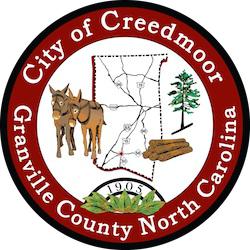 BOARD OF COMMISSIONERSBOC - WORK SESSIONJUNE 27, 20226:00 PMCALL TO ORDER AND INVOCATION | Commissioner KicinskiPLEDGE OF ALLEGIANCE | Commissioner GleasonROLL CALLAPPROVAL OF AGENDADISCUSSION ITEMS5.a   FY 23 PROPOSED BUDGETPublic HearingAdoption of Budget Ordinance 2022-x-xx5.b	IAIA Agreement | Acting City Manager Michael S. Frangos5.c	DEI Student Applicant Ash Mangum5.d	Veterans Memorial | Commissioner Mims5.e	Creedmoor Music Festival | Angie Perry5.f	Hester Road Property Update | Commissioner Mims5.g	Update on 109 Park Ave. | Commissioner Way5.h	Kerr-Tar LiaisonADJOURNMENT1